                                  Приложение                               В Отдел образования администрации                         муниципального района                                                             Кармаскалинский район             Республики Башкортостан                                                   от____________________________________________________________________________________________________________________________________________________                                                    (Ф.И.О.. адрес, телефон заявителя)ЗАЯВЛЕНИЕ на предоставление средств бюджета Республики Башкортостан для частичной оплаты стоимости путевки в организацию отдыха детей и их оздоровления на 2022 годПрошу предоставить средства бюджета Республики Башкортостан для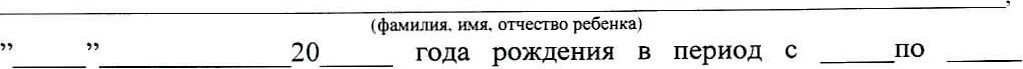 года в организацию отдыха детей и их оздоровления сезонного действия или круглогодичного действия ___________________________________________________________________________________________________________________________________(наименование организации отдыха детей и их оздоровления) В случае удовлетворения заявления обязуюсь в течение 10 (десяти) дней до начала заезда оплатить родительский взнос в данную организацию отдыха детей и их оздоровления сезонного действия или круглогодичного действия. Ответ прошу дать в ______________форме.К данному заявлению прилагаю следующие документы:копию свидетельства о рождении ребенка (паспорта, если ребенок достиг 14-летнего возраста); справку по форме N2 079/у ”Медицинская справка о состоянии здоровья ребенка, отъезжающего в организацию отдыха детей и их оздоровления“ утвержденной приказом Министерства здравоохранения Российской Федерации от 15 декабря 2014 года № 834н; 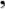 копию паспорта родителя (заявителя)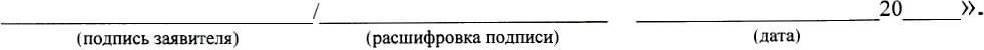 